Klimaneutrales KrankenhausEine Initiative der Krankenhausgesellschaft Nordrhein-Westfalen e. V.
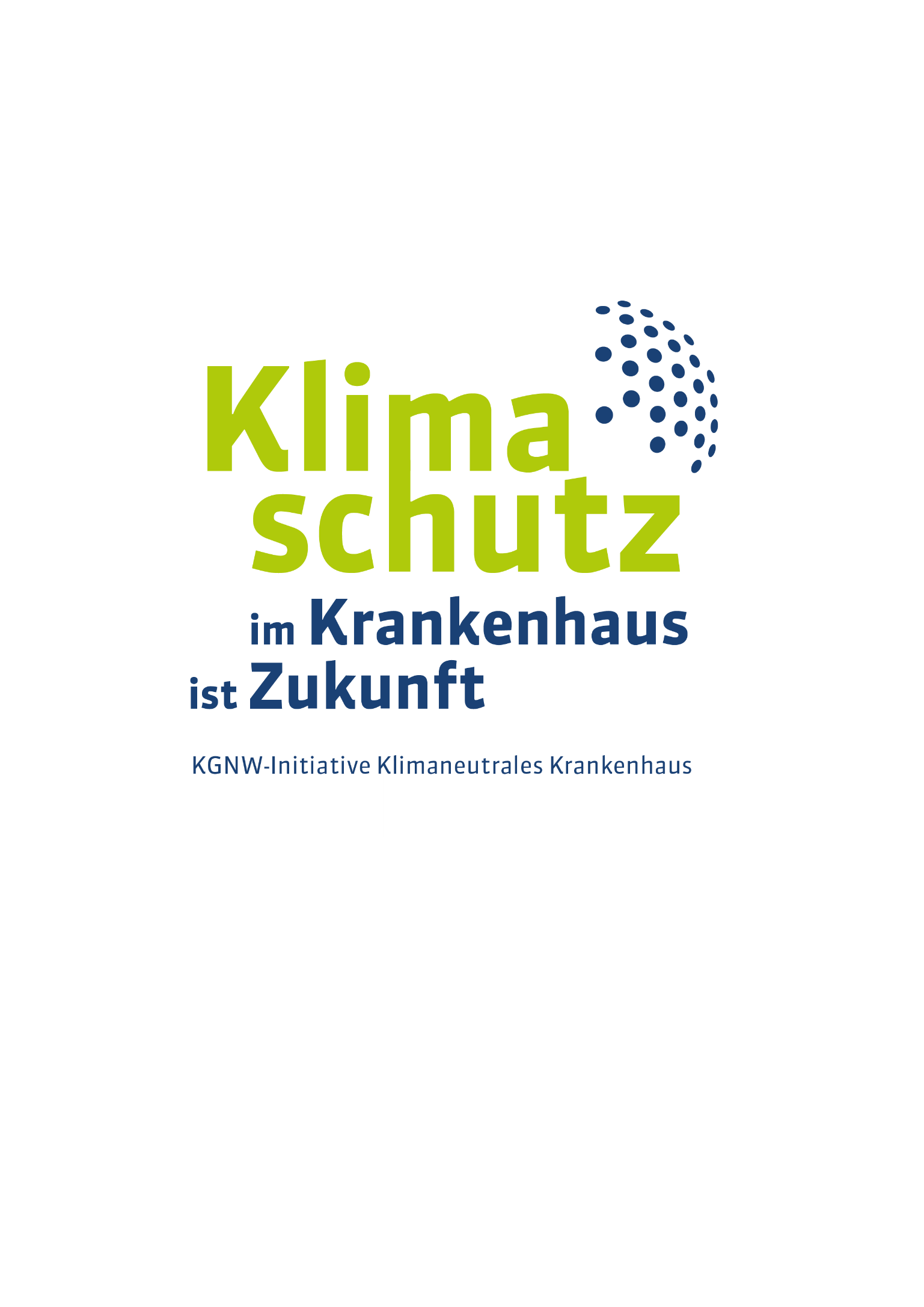 gAgendaTitelFokusveranstaltung „Dekarbonisierungsfahrplan und CO2-Fußabdruck“TerminDonnerstag, 25.05.2023, 09:00 bis 12:15 UhrOrtOnline-Veranstaltung als Zoom-WebinarDen Link erhalten Sie nach Ihrer Registrierung.ZielgruppeGeschäftsführungUnternehmensentwicklung und -leitung KlimaschutzmanagementReferentinnen und ReferentenDipl.-Biol. Lucia Donath, Referentin, Krankenhausgesellschaft Nordrhein-Westfalen e. V.Dipl.-Ing. Christoph Hartmann, Geschäftsführer, ECOSPEED AG, Zürich (CH)Dr. med. Kristin Hünninghaus, Universitätsklinikum Essen Melissa Kurscheid, M.Sc. Geographie, Referentin, Krankenhausgesellschaft Nordrhein-Westfalen e. V.Oliver Wagner, Abteilungsleiter, Wuppertal Institut für Klima, Umwelt, Energie gGmbHMonique Moch-Lasok, Nachhaltigkeitsmanagerin, Knappschaft Kliniken GmbH (vertreten durch Maximilian Ronge, Praktikant Nachhaltigkeitsmanagement, Klinikum Westfalen GmbH)Ablauf09:00 - 09:05 UhrBegrüßung
Burkhard Fischer09:05 - 09:30 UhrCO2-Fußabdruck
Lucia Donath09:30 – 09:40 UhrCO2-Fußabdruck: Gemeinsame exemplarische Berechnung eines Produktes aus Scope 3      
Lucia Donath09:40 - 10:05 UhrBilanzierungssoftware am Beispiel von ecocockpit und ECOSPEED
Melissa Kurscheid, Christoph Hartmann10:05 - 10:55 UhrAuswahlkriterien für Bilanzierungssoftware (mit Gruppenarbeit) 10:55 - 11:10 Uhr	Pause 11:10 - 11:30 UhrDekarbonisierungsfahrplan
Oliver Wagner     11:30 - 11:50 UhrDekarbonisierungsfahrplan am Beispiel Transformationskonzept der Knappschaft KlinikenMaximilian Ronge (vertretend für Monique Moch-Lasok)11:50 - 12:10 UhrNachhaltigkeit in der Speisenversorgung
Dr. med. Kristin Hünninghaus12:10 - 12:15 UhrZusammenfassung und Abschluss
Burkhard Fischer